ПРЕДВЫБОРНАЯ ПРОГРАММАкандидата в депутаты Шарковщинского районного Совета депутатов по Горьковскому первому избирательному округу № 8БЕЛЕВИЧА ЕВГЕНИЯ ВАЛЕРЬЕВИЧАРодился 22 декабря 1989 года в д. Гурки Шарковщинского района Витебской области. Гражданство – Республика Беларусь.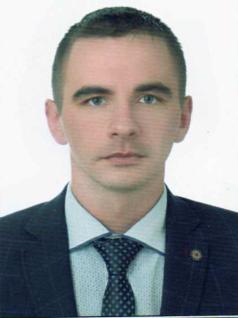 Образование высшее. В 2012 году окончил учреждение образования «Военная академия Республики Беларусь» по специальности «Телекоммуникационные системы».2007 – 2012 гг. – курсант учреждения образования «Военная академия Республики Беларусь».2012 – 2013 гг. – командир телефонного взвода роты связи 17 отдельного батальона связи Западного оперативного-тактического командования ВВС и войск ПВО.2013 – 2014 гг. – старший помощник начальника штаба 17 отдельного батальона связи Западного оперативного-тактического командования ВВС и войск ПВО.2014 – 2017 гг. – электромеханик связи станционной группы Шарковщинского районного узла электросвязи Витебского филиала РУП «Белтелеком».С 2017 года - начальник Шарковщинского участка электросвязи Глубокского зонального узла электросвязи Витебского филиала РУП «Белтелеком».Проживаю в г.п.Шарковщина. Беспартийный.Уважаемые избиратели!Искренне благодарю вас за оказанное мне доверие и поддержку в выдвижении кандидатом в депутаты.  Основные направления деятельности в случае избрания:- содействие социальной защите населения, обеспечению благоприятных условий жизнедеятельности;- пропаганда здорового образа жизни, патриотическое воспитание подрастающего поколения;- повышение мотивации молодых специалистов для работы в районном центре и сельской местности;- благоустройство населенных пунктов района.В меру своих сил и возможностей буду решать и оказывать вам посильную помощь в решении социальных, бытовых и личных проблем, разделять с вами на этом пути и успехи, и трудности. Обязуюсь не обмануть ожидания избирателей, если они окажут мне свое доверие.